Центр поддержки и развития творчества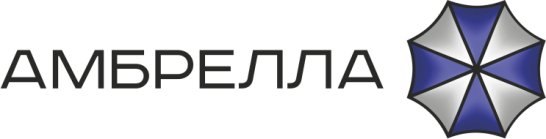 В рамках Международного проекта поддержки творчества и талантов «РОССИИ НОВОЙ ИМЕНА»ПОЛОЖЕНИЕ о проведенииIV Международного конкурса-фестиваля детского, юношеского и взрослого творчества «ВЕКОВОЕ НАСЛЕДИЕ»(заочная форма участия)(Тема свободная)Заявки принимаются до 22 апреля 2024 г. (включительно)на e-mail: umbrellafest30@mail.ru или umbrellafest30@gmail.com с пометкой в теме письма «Вековое Наследие»Образец заявки в приложении, в конце положения.23-30 апреля 2024 года (оценка работ)Настоящее Положение определяет цели и задачи, порядок проведения, содержание, требования к участникам Конкурса. Конкурс проводится в соответствии со Стратегией государственной культурной политики на период до 2030 года, утвержденной распоряжением Правительства Российской Федерации от 29 февраля 2016 года № 326-р.Цели и задачи конкурса. Поддержка одаренной творческой молодежи, повышения уровня престижа творческих специальностей, привлечения внимания общественности к различным видам искусств, развития творческой активности детей и педагогов, привития художественно-эстетического вкуса и красоты, духовно-нравственного воспитания подрастающего поколения, побуждения родителей к совместной деятельности с детьми, формирование единого творческого пространства, сохранения и развития традиций многонациональной культуры Российской Федерации и других стран, знакомства участников с культурным наследием народов мира.Участники конкурса.К участию в конкурсе приглашаются воспитанники учреждений дополнительного образования, школ искусств, ДОУ, общеобразовательных учреждений, творческие коллективы, индивидуальные исполнители и творческие личности без ограничения возраста.Участие в Конкурсе подтверждает факт предоставления участником организатору Конкурса согласия на обработку персональных данных в целях проведения конкурса. Обработка персональных данных будет осуществляться организатором конкурса, с соблюдением принципов и правил, предусмотренных Федеральным законом РФ № 152-ФЗ от 27 июля 2006 г. «О персональных данных».УЧАСТНИКИ ДАННОГО КОНКУРСА ПОЛУЧАЮТ (в электронном виде):Дипломы общего образца (без указания информации о заочном участии)ВНИМАНИЕ! В данном мероприятии нет диплома «участника», абсолютно каждый конкурсный номер будет оценен и награжден дипломом с соответствующим званием, согласно баллам.В дипломах прописаны не менее 3-х членов жюри, с печатью и подписью каждого члена жюри.Благодарственные письма всем руководителям, указанным в заявке.Организатор конкурса. ООО «Амбрелла» Центр поддержки и развития творчества.Жюри конкурса.Состав жюри мероприятий формируется исходя из представленных номинаций, согласно поданным заявкам, из ведущих специалистов и деятелей в области культуры и искусства России и других стран, а также педагогов известнейших ВУЗов, руководителей Государственных ансамблей, Заслуженных и Народных артистов России, заслуженные работники культуры, искусства, общественных деятелей. Конкурсные выступления участников оцениваются по 10-ти бальной системе, с учетом субъективного мнения каждого из членов жюри. Состав жюри сформирован на фестивальный сезон 2023-2024 гг.Награждение:В каждой дисциплине и номинации присуждается звание лауреата 1, 2, 3 степениЗвание дипломанта 1, 2, 3 степени.Решением судей возможно вручение Гран-При конкурса в каждой номинации.Организационные взносы:Солисты - 500 рублей за один конкурсный номер (ролик).Коллективы не зависимо от количества участников в номере – 500 рублей за один конкурсный номер (ролик).
После подачи Заявки, участники получают счет для внесения организационного взноса. Организационные взносы участников имеют целевое назначение: прямые расходы, связанные с содержанием сайта и регистрацией заявок, изготовлением дипломов, ведение уставной деятельности.Номинации фестиваля, условия.Каждый коллектив, участник конкурса может принимать участие в любом количестве номинаций.
ВокалХореографияИзобразительное искусствоХудожественное словоИнструментальный жанрТеатральный жанрХронометраж выступлений всех номинаций до 20 минут (одного конкурсного номера).ВОКАЛ.Дисциплины:Эстрадный вокалДжазовый вокалАкадемический вокалНародный/фольклорный вокалАвторская песняТеатр песниЕсли вы не нашли в нашем Положении нужную для вас номинацию, вам необходимо указать эту номинацию и мы обязательно включим ее в список.Номинации:СолоДуэтТриоАнсамбль: малая группа 4-6 человек; ансамбль 7-10 человек; большая группа 11 и более человек)Хоровое пениеВозрастные группы:3-5 лет6-9 лет 10-12 лет13-15 лет16-20 лет21-25 лет26-40 летСтаршая возрастная группа Смешанная возрастная группа (указывать диапазон возраста участников)Критерии оценки:Техника (Музыкальность, чистота интонации, дикция, качество звучания, красота тембра, диапазон и сила голоса)Артистизм (Поведение на сцене, уверенность, сценическая культура и движение, контакт со зрителем) Имидж (Соответствие произведения исполнительским возможностям, соответствие возрасту, самовыражение, костюм, реквизит, макияж).ХОРЕОГРАФИЯДисциплины:Танцевальное шоу Театр танцаЭстрадный танецНародный танец Народно-стилизованный танецКлассический танецБальный танецАкробатический танец МодернДжазСовременный танецСпортивный танецУличные танцыДетский танецЕсли вы не нашли в нашем Положении нужную для вас номинацию, вам необходимо указать эту номинацию и мы обязательно включим ее в список.Номинации:Соло ДуэтМалая группа (3-7 танцоров)Ансамбль (8-15 танцоров)Большая группа (16 и более танцоров)Возрастные группы:3-5 лет6-9 лет 10-12 лет13-15 лет16-20 лет21-25 лет26-40 летСтаршая возрастная группа Смешанная возрастная группа (указывать диапазон возраста участников)Критерии оценки:исполнительское мастерство; композиционное построение номера; соответствие репертуара возрастным особенностям исполнителей; сценичность (пластика, костюм, реквизит, культура исполнения); артистизм, раскрытие художественного образа.ИЗОБРАЗИТЕЛЬНОЕ ИСКУССТВОДисциплины:СкульптураЖивопись Графика Художественная фотография Декоративно-прикладное искусство (ДПИ)ДизайнВозрастные группы:3-5 лет6-9 лет 10-12 лет13-15 лет16-20 лет21-25 лет26-40 летСтаршая возрастная группа Смешанная возрастная группа (указывать диапазон возраста участников)Критерии оценки:качество изготовления работы правильность оформления работы уровень самостоятельности мышления автора при создании работы отсутствие правки работы взрослым человекомиспользование выразительных средств при передаче настроенияХУДОЖЕСТВЕННОЕ СЛОВОДисциплины:ПрозаПоэзияСказЛитературно-музыкальная композицияАвторское произведениеВозрастные группы:3-5 лет6-9 лет 10-12 лет13-15 лет16-20 лет21-25 лет26-40 летСтаршая возрастная группа Смешанная возрастная группа (указывать диапазон возраста участников)Критерии оценки:полнота и выразительность раскрытия темы произведенияартистизм, раскрытие и яркость художественных образов, исполнительский уровеньдикциясложность исполняемого произведения, соответствие репертуара возрастным особенностям исполнителейИНСТРУМЕНТАЛЬНЫЙ ЖАНРДисциплины:Фортепиано (соло, ансамбль)Струнные смычковые инструменты (соло, ансамбль)Духовые и ударные инструменты (соло, ансамбль, оркестр)Русские народные инструменты (соло, ансамбль, оркестр)Национальные инструменты (соло, ансамбль, оркестр)Возрастные группы:3-5 лет6-9 лет 10-12 лет13-15 лет16-20 лет21-25 лет26-40 летСтаршая возрастная группа Смешанная возрастная группа (указывать диапазон возраста участников)Критерии оценки: уровень владения музыкальным инструментомуровень владения техникой исполнениясложность репертуара и аранжировка чистота интонации и музыкальный строй технические возможности ансамблевого исполнения, музыкальность, артистичность, художественная трактовка музыкального произведения творческая индивидуальность, эмоциональность исполненияТЕАТРАЛЬНЫЙ ЖАНРДисциплины:драматическиймузыкальныйкукольный литературно-музыкальная или музыкально-драматическая композиция хореографический спектакль или танцевально-пластическийВозрастные группы:3-5 лет6-9 лет 10-12 лет13-15 лет16-20 лет21-25 лет26-40 летСтаршая возрастная группа Смешанная возрастная группа (указывать диапазон возраста участников)Критерии оценки:полнота и выразительность раскрытия темы произведения раскрытие и яркость художественных образов сценичность (пластика, костюм, культура исполнения)художественное оформление спектакля, реквизит дикция актеровсоответствие репертуара возрастным особенностям исполнителей7. Порядок участия:После подачи заявки для участия в конкурсе на электронный адрес: umbrellafest30@gmail.com или umbrellafest30@mail.ru в ответ Вы получите номер, присвоенный вашей заявке (ответ приходит в период от 2-х минут до 24 часов). Ответное письмо содержит всю необходимую информацию о дальнейших действиях (счет, реквизиты).После получения учётного номера, конкурсанту необходимо внести добровольный организационный взнос, сохранить фото или скрин чека и вместе с конкурсным материалом (работой) выслать на почту с которой был получен ответ (в теме письма строго обязательно указывать учетный номер).Рассылка наградной документации будет осуществляться в течение 2-х недель со дня ИТОГОВ конкурса. Крайний срок рассылки наградной документации 1 месяц, если в течение этого времени вам не пришли результаты мероприятия, просьба сообщить в оргкомитет на почту: umbrellafest30@gmail.com или umbrellafest30@mail.ru Получение диплома по почте России НЕ осуществляется!Требования к подаче конкурсного материала:Конкурсный материал принимается как ссылкой на просмотр видеозаписи, так и файлом на электронную почту.Принимаем снятый видеоматериал за период: 2021 - 2024 года.Варианты размещения видеофайлов: сервисы Облако Mail.Ru, Яндекс Диск, Google Диск, Youtube, социальные сети. Допускается качественная любительская съемка программы выступления. Обращаем ваше внимание, что некачественное видео усложняет формирование оценки у членов жюри! Запись не должна содержать монтажа и спецэффектов.Контакты оргкомитета.Генеральный директор ООО «Амбрелла» - Краснов Иван Сергеевич – 8-906-177-36-64 (WhatsApp)Заместитель генерального директора – Карпов Михаил Юрьевич– 8-917-170-26-59Координатор по связям с общественностью – Кочеткова Наталья Валерьевна – 8-967-820-88-09e-mail: umbrellafest30@mail.ru umbrellafest30@gmail.com                      http://umbrella-fest.ru/Приложение.Образец таблицы заявкиНАПРАВЛЕНИЕ: Вокал, Хореография, Изобразительное искусство, Художественное слово, Инструментальный жанр, Театральный жанр (нужное выбрать).УЧРЕЖДЕНИЕ: (если есть с указанием города)_____________________________________№Название коллектива(если есть)Фамилия, имя участников для (соло, дуэт, трио)Дисциплина, номинацияКол-во участниковВозрастНазвание номераФИО педагога(если есть)Контактный телефон педагога и адрес электронной почты1.2.3.